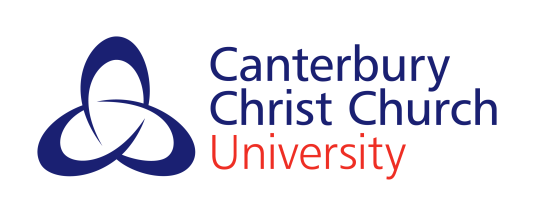 FACULTY OF ####Submission for the Validation of a Short CourseThis Short Course Form should be used for new course proposals and for seeking re-approval of courses which are due to expire.It is essential that before submission all proposals are discussed with the appropriate Head of School, particularly in relation to staffing and resource implications. Section 1 must be completed in discussion with the University Planning Office and the University Finance Department before submission to the Faculty Quality Committee or relevant sub-committee. If the Faculty approves the course to go forward, Section 1 will be submitted by the Faculty Director of Quality to the Faculty Programme Planning Executive (or alternative Faculty body performing this function) for approval. The full proposal must be submitted by the proposer to the Faculty Director of Quality via the Quality Administrator at least fourteen days before a scheduled meeting of the Faculty Quality Committee and early enough for recommendations and revisions to be made before the start of the course.  In addition, if you are intending to run the proposed course at a venue not run by CCCU you will also need to complete a Venue Checklist. If the course is to be taught by, or assessed by, non-CCCU staff you will also need to comply with CCCU collaborative provision procedures. Please discuss this with the Quality and Standards Office and allow extra time for the necessary arrangements to be completed.SECTION 1 – SHORT COURSE PLANNING FORM* Please select the main source of funding for the programme.  You can select up to three sources where the anticipated draw-down is for a significant proportion of students. This is not necessarily the main source of finance as it excludes the tuition fee element. If choosing “Other Funding”, please be sure to specify who will be funding the programme. In the majority of cases, the source of funding will be the appropriate funding council. If you have any queries or are unsure, please contact the Senior Planning OfficeForm continues overleafSECTION 2 – SHORT COURSE PROPOSAL DETAILSA – General InformationA1.	Course TitleA2.	Course CodeA3.	Award(s) offeredA4.	Credit value and/or total learning hours	See Section One, Box 4A5.	Level(s)See Section One, Box 4A6.	Academic Responsibility/Course DirectorA7.	School/Centre Responsibility and Course Management ArrangementsA8.	Target group and any Specific Entry RequirementsA9.	Market ResearchA10.	Length of Course and Modes of AttendanceA11.	APL (if applicable)It is assumed that the University APL procedures will not apply to this course.  If students can apply for advanced standing or APEL on this course please, please say so in this section with reasons.  Please note that this can only apply to 40-credit courses and must be limited to 50%.A12.	Contact hours and student learning hoursA13.	StaffingA14.	External Examining Arrangements (for credit bearing programmes)A15.	Other Resource Implications (if any)A16. 	Related Courses (where relevant)A16.	Review of previous course (for proposals seeking re-validation).B – Curriculum DetailsB1.	Aims of the CourseB2.	Learning OutcomesB3.	Course StructureB4.	Learning, Teaching and Assessment StrategyB5.	Illustrative BibliographyC.  DECISION OF FACULTY QUALITY COMMITTEE.................................................. Signature of the Chair of FQC.................................................. Date 1.Consultation with the Faculty Director of Quality prior to submission to FQC/ relevant sub-committeeYES/NO2.Proposed title 3.Stand alone or part of a validated award4.Credit value or total learning hours if not credit-rated (maximum allowed: 40 credits or 400 learning hours)5.Level(s)6.Source of funding* delete or add as necessary	HEFCENational College for Teaching and LeadershipDepartments of Health/NHS/Social Care EU Council Overseas government or other overseas organisation  Funded entirely by student tuition fees Other Funding7.Numbers of students per cohort/per annumFull timePart timeHeadcount/fteHeadcount/fte8.Proposed start date(s)9.Proposed end date(s)10.Collaborative/non-collaborativeName of partner(s).  If new University partner please discuss with the Quality and Standards Office11.Proposed venueProposed campus/external venue12.Availability of any funded numbersSignature of Assistant Director of Finance – Student Number Planning & Reporting (always required, electronic signature acceptable)13.Proposed feeSignature of relevant Finance Management Accountant (always required, electronic signature acceptable)14.Signature of Course DirectorI confirm that I have consulted with the Faculty Director of Quality and the Quality and Standards Office.  All necessary Memoranda of Agreement and other arrangements are complete.Signature required (electronic signature is acceptable)15.Signature Of Head Of School I have read this submission andrecommend it for presentation to FQC (SCAV)confirm that the necessary staff, library, IT resources and other materials and accommodation are available for this additional cohort.confirm that the fee has been agreed with the Dean of Faculty and any other relevant members of finance within the Faculty, and FinanceSignature required (electronic signature is acceptable)16.Signature of Dean of FacultyAlways required (electronic signature acceptable)Other Programmes in which course is used/may be used (insert as appropriate)Other Programmes in which course is used/may be used (insert as appropriate)AOS CodeProgramme TitleApproveYES/NOApproved duration if other than that proposedRejectYES/NOReasons for rejection